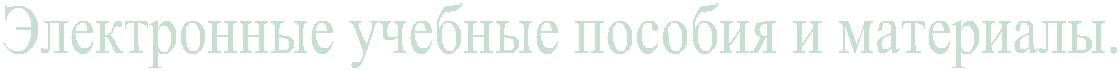 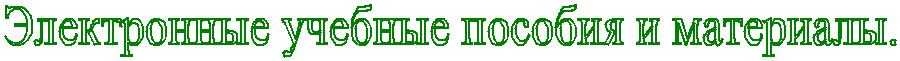 В ОУ функционирует библиотека, читальный зал, оснащенные компьютерной техникой, МФУ, имеется доступ к сети Интернет.№НаименованиеКоличествоПраздничный календарь с музыкальным   приложением1Охрана жизнедеятельности в школе1ФГОС начального общего образования1ФГОС основного общего образования3Библиотечные уроки и мероприятия2Работа школьной библиотеки1География. Коммуникативные игры 6-8 классы1Технология .Обслуживающий труд 5-8 классы1Технология .Технический труд 5-8 классы1Технология. Поурочные планы 1-2 классы1Я изучаю дроби! Интерактивный тренажер для 5-7 кл.2Лесная математика для 4 класса1Математика. Демонстрационные таблицы 5-6 кл.1Математика. Редактор тестов 5-6 кл.1Математические загадки1Интерактивная энциклопедия по математике1Теория и практика по математике1Алгебра 7-91Математика 11 класс1Алгебраические задачи с параметрами1Информатика 5-11 классы1Физическая культура 1-11 классы1Химия 8-11 класс2Химия 9-111Физика 7 класс1Физика. Мультимедийное сопровождение 8 класс1Физика 7-11 классы1Уроки физики Кирилла и Мефодия1МХК. Культура стран Древнего и средневекового1ВостокаЭнциклопедия по искусству России1Моя первая энциклопедия искусства1Пишем изложение1Химия 8-11 класс2Химия 9-111Физика 7 класс1Физика. Мультимедийное сопровождение 8 класс1Физика 7-11 классы1Уроки физики Кирилла и Мефодия1МХК. Культура стран Древнего и средневекового Востока1Энциклопедия по искусству России1Моя первая энциклопедия искусства1Пишем изложение1Русский язык 7-8 классы. Интерактивные проверочные работы1Русский язык 8-9 классы. Дидактический и раздаточный материал1Я пишу грамотно! Интерактивный тренажер для учеников 1-4 кл.1Русский язык 5-7 классы. Дидактический и раздаточный материал1Уроки литературы Кирилла и Мефодия 11 класс1Русский язык. Теория и практика1Интерактивная энциклопедия по русскому языку1Великая Отечественная война .Наши победы1Обществознание. Краткий курс 8-11 классы1История России1История. Демонстрационные таблицы1Обществознание.Рекомендации.Разработки.1История России 6-9 классы1Экология общий курс1Экология 10-11 классы1Музыка 2 класс1Музыка 1 класс2Астрономия. Наглядные пособия 9-10 классы1Портфолио учителя1Портфолио ученика1Портфолио старшеклассника1Мониторинг качества знаний2Воспитание в школе1Тематические педсоветы1Учебное проектирование1Правила дорожного движения1Рабочие программы 1 класс2Русский язык. Элективные курсы1Обучение сочинениям1Русский язык 9 класс1Хочу все знать1Английский язык. Страноведение1Английский язык 5-6 классы1Тренеруем произношение1Управление школой1Педагогические семинары1Технология управления современной школой1Справочник методиста1Учебное проектирование1Нарт пшыналъэхэр4Нарт хъыбархэр2Адыгэ шыпсэхэр1Зек1уэ,фэеплъ уэрэдхэр2Адыгэ псысэхэр1Песни, исполняемые в кунацкой1Адыгэ уэрэдхэмрэ пшыналъэхэмрэ23ОБЖ. Наглядные пособия 4 класс1Музыка. Начальная школа2Литературное чтение. Наглядное пособие 4 класс1Математика.Умножение и деление1Основы декоративно-прикладного искусстваРусский язык. Наглядное пособие 4 класс1Окружающий мир. . Наглядное пособие 4 класс2Математика. Наглядное пособие 4 класс2Математика.Устные приемы сложения и вычитания в пределах сотни.1Русский язык. Звуки и буквы2Русский язык. Русский алфавит2Обучение грамоте. Наглядное пособие1Математика. Однозначные и многозначные числа2Литературное чтение. Наглядное  пособие 2класс1Русский язык. Наглядное пособие 2 класс1Окружающий мир. . Наглядное пособие 2класс1Математика. Наглядное пособие 2 класс1Начальная школа. Иностранный язык2Конструктор природных сообществ2Окружающий мир. Летние и осенние изменения в природе1Математика. Геометрические фигуры и величины1ОБЖ. 1-4 классы Наглядное пособие1Математика. Порядок действий1Технология .Наглядное пособие2Искусство. Введение в цветоведение.Начальная школа2Русский язык. Словарные слова2ОБЖ.Безопасное поведение школьников1Окружающий мир.Символы и понятия1Окружающий мир. . Наглядное пособие 3класс1Литературное чтение. Наглядное пособие 3 класс1Математика.Простые задачи.1Русский язык. Наглядное пособие 3 класс1Математика. Наглядное пособие 3 класс1Русский язык. Наглядное пособие 3класс1Мат-Решка математический он-лайн тренажер1МХК.Древний мир1Атласы-определители.Травы и деревья1Практикум по клавиатурному письму и русскому языку для учащихся 1-4 классов1Шедевры русского музея1Библиотека электронных ресурсов. Шедевры русского музея1Математика.Тренажер к любому учебнику 3 класс1ОБЖ. Электронное учебное пособие1Русский язык.Универсальный мультимедийный тренажер3Окружающий мир.Начальная школа.1Математика.Тренажер к любому учебнику 2класс1